Воспитанники младшей группы «Колобок » начали работать в прописях по развитию речи, во время работы ребята учатся правильно проговаривать слова, пополняют словарный запас.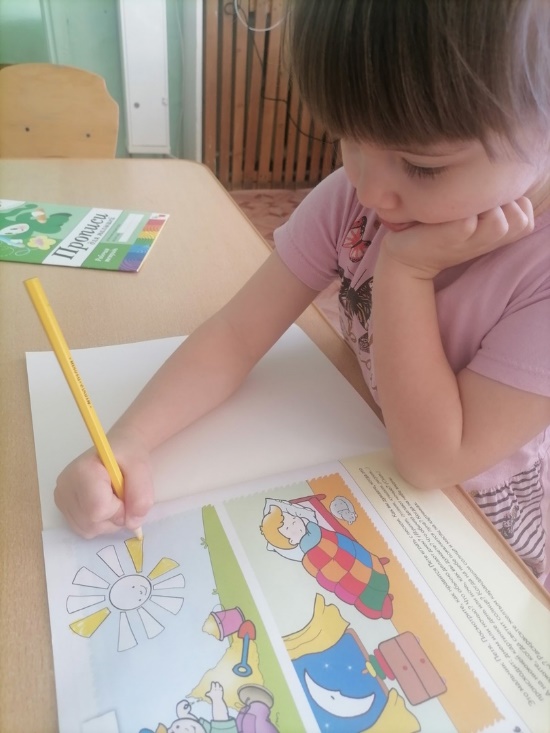 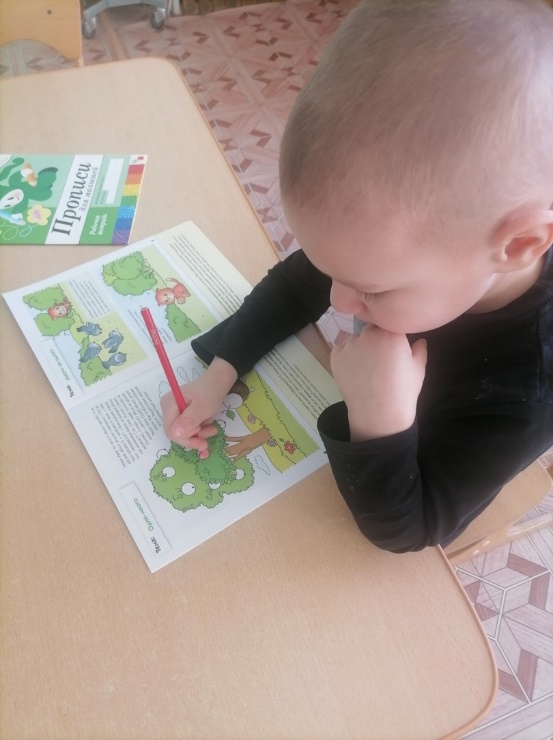 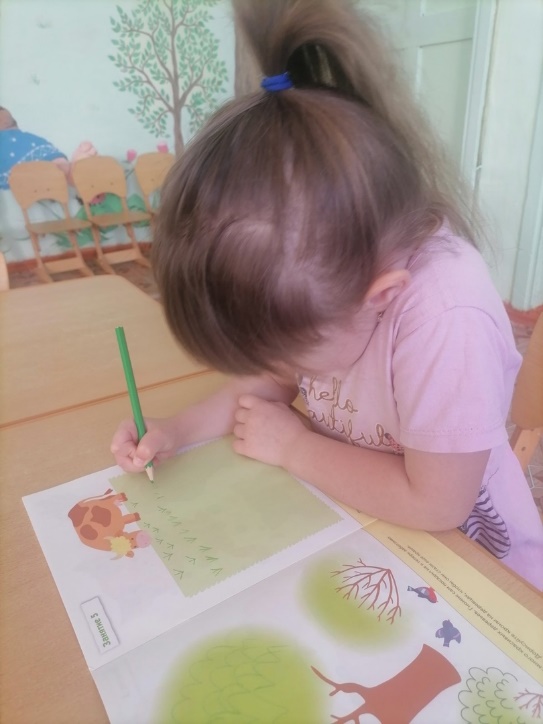 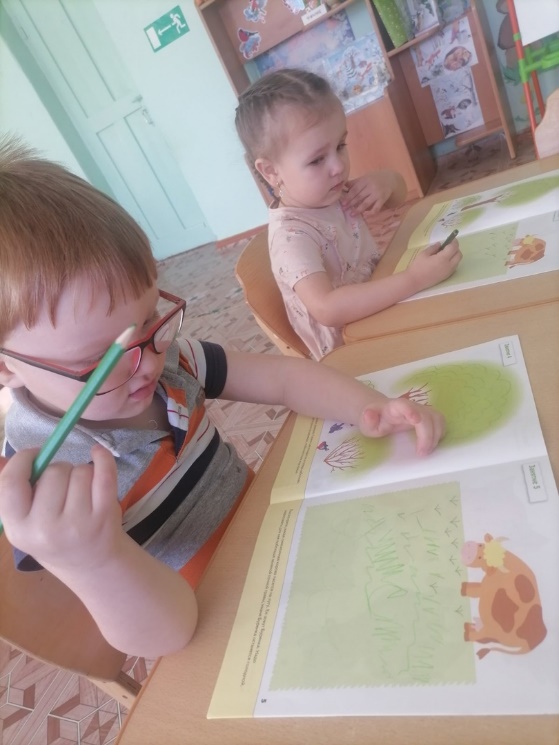 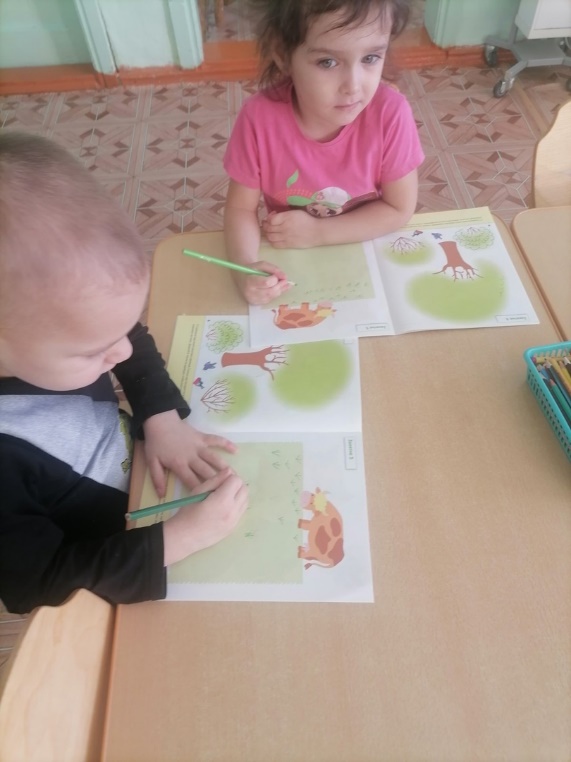 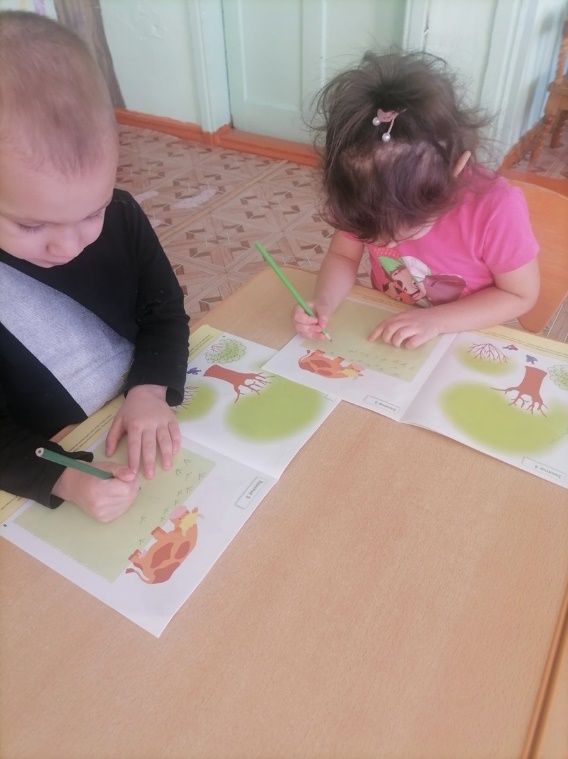 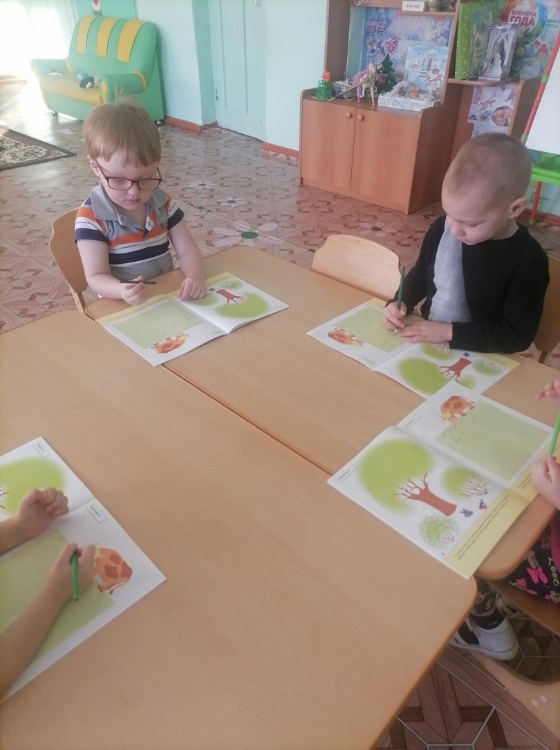 